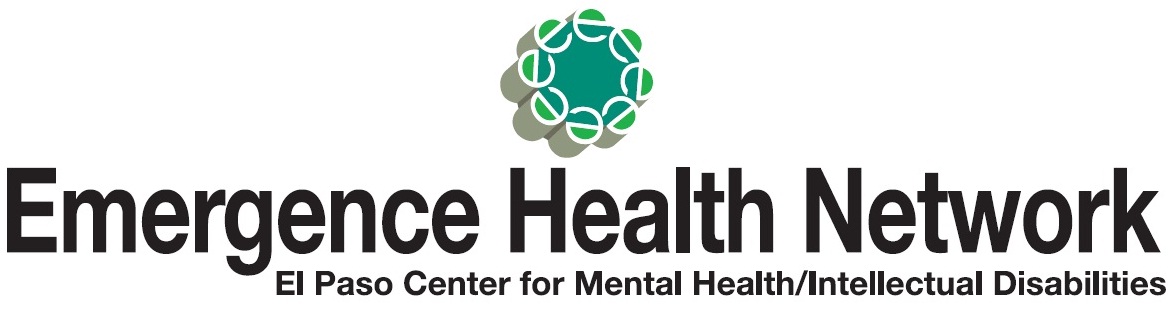 ___________________________________________________________________________________For Immediate Release							Find us on  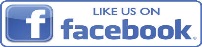 Contact: Noreen Jaramillo						www.emergencehealthnetwork.org		Director of Communications						noreenjaramillo@ehnelpaso.org(915)342-2464EHN Counseling Division Hosts Gallery of Healing During Sexual Assault Awareness MonthOne on five women and one in 71 men will be raped at some point in their lives(El Paso, Texas April, 2018)  April is National Sexual Assault Awareness Month and Emergence Health Network is supporting efforts to prevent such tragedies and share information regarding counseling services available to help the men and women, boys and girls who are victims of these terrible crimes. The Counseling Services Division at EHN would like to invite the public to attend its “Gallery of Healing and Awareness” event.  “We have some brave men and women who are willing to share their stories with our community in hopes that they can help other assault victims.  They have created pictures which will be on display.  Each portrait depicts their experience which is very moving, so as part of their healing process, we need to make sure their voices are heard,” said Celeste Nevarez, EHN Licensed Professional Counselor.According to the Rape, Abuse and Incent National Network (RAINN) every 98 seconds, another person experiences sexual assault. Women ages 18-24 are at the highest risk for sexual assault, and 81% of women and 35% of men report significant short- or long-term impacts such as Post-Traumatic Stress Disorder (PTSD) as a result of the assault. “Sexual violence affects hundreds of thousands of people each year and it can be devastating for the individual and their loved ones.  That is why it is so very important that victims seek counseling services,” added Nevarez. “Anytime a person deals with a traumatic experience they should get help from a mental health professional.  We are trained to help them through it to the recovery process.”Gallery of Healing and Awareness Wednesday April 18, 2018EHN Counseling Services Division1551 Montana Ave. 3:30 pm – 6 pm